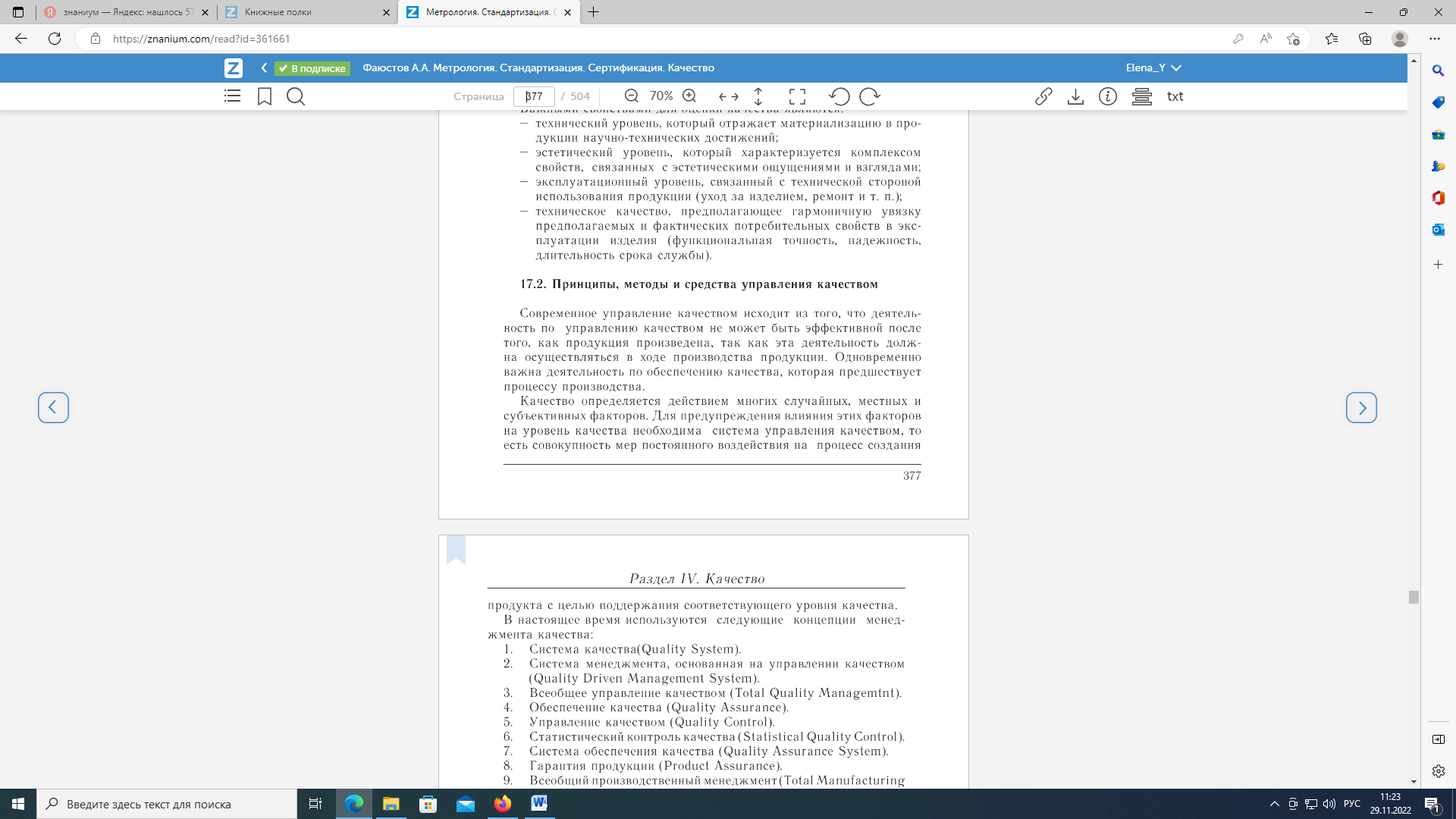 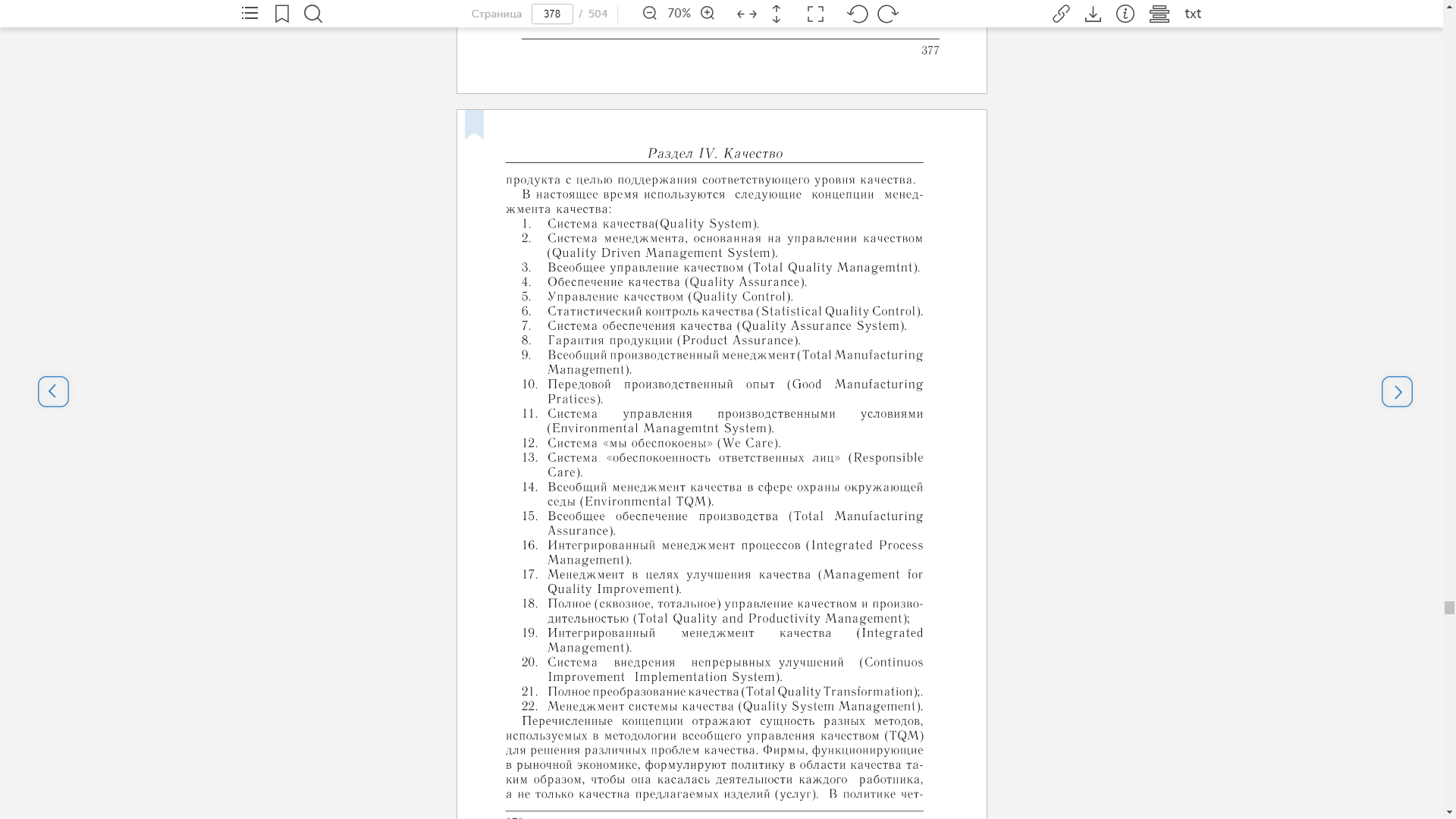 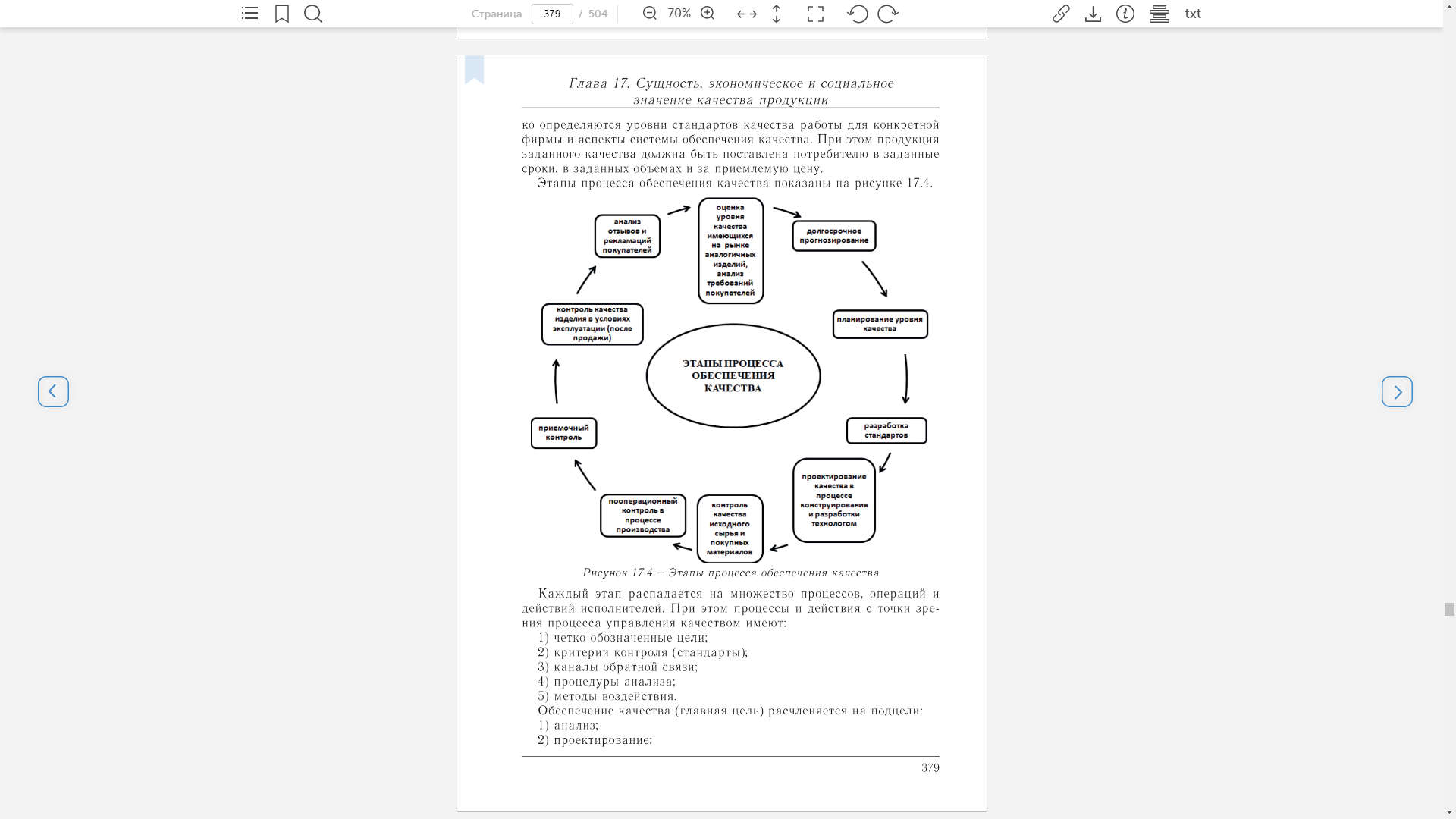 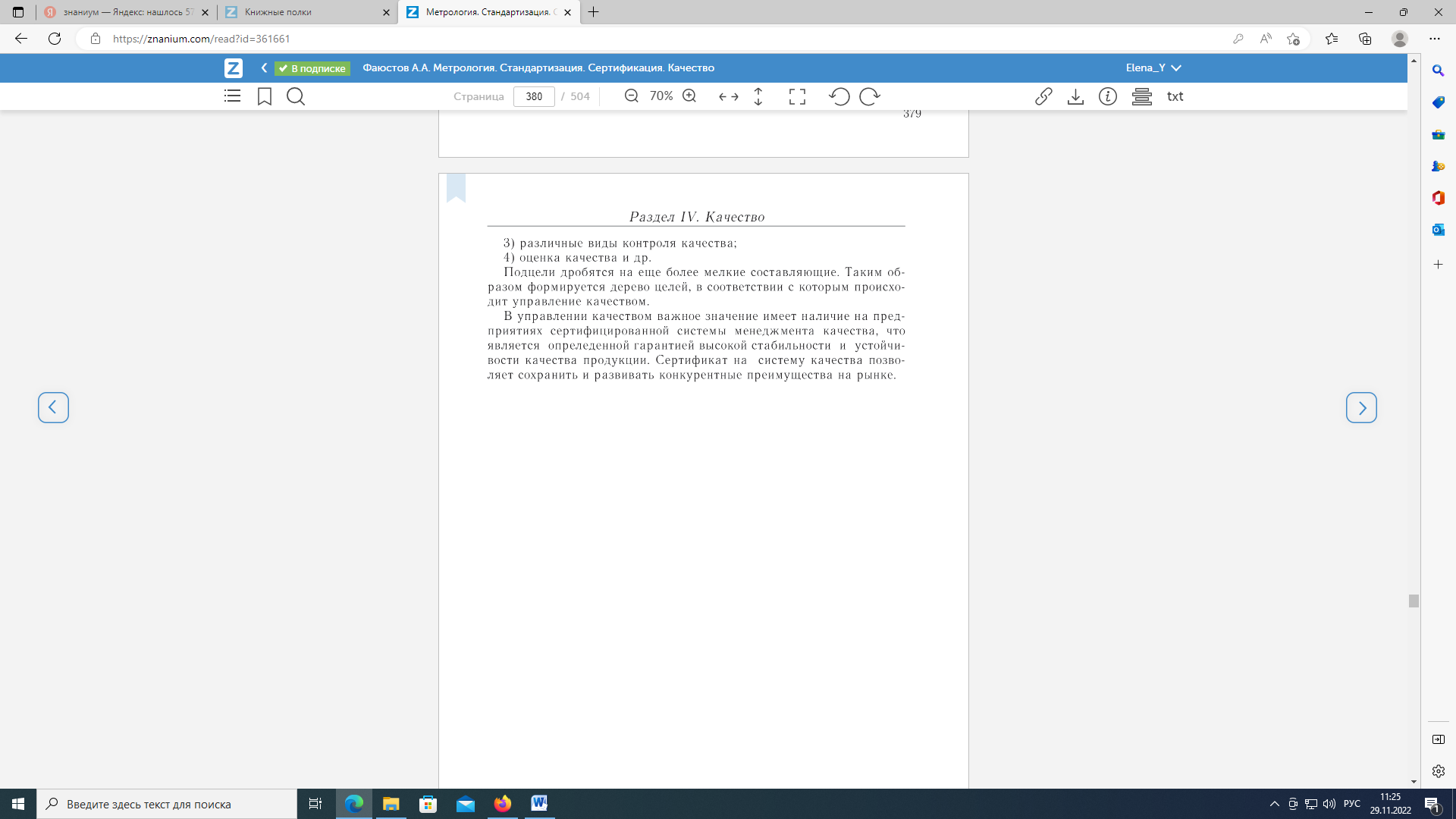 Вопросы письменно в конспектеИз чего исходит современное управление качеством?Каким действием определяется качество и меры предупреждения этого влияния?Какие этапы процесса обеспечения качества существуют?  Опишите эти этапы.